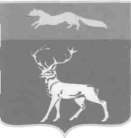 В соответствии со статьей 15 Федерального закона от 06.10.2003 № 131 ФЗ «Об общих принципах организации местного самоуправления в Российской Федерации», на основании статей 9, 24 Устава муниципального образования Бузулукский район, ПОСТАНОВЛЯЮ:Внести изменения в приложение к постановлению администрации района от 27.03.2014 г. № 359-П «О создании комиссии по координации деятельности в сфере формирования доступной среды жизнедеятельности для инвалидов и других маломобильных групп населения», заменив члена комиссии Яковлеву Н.С. - главного специалиста отдела социальной защиты населения в Бузулукском районе на        Рязанцеву Т.В. – заведующего отделением социального обслуживания на дому ГАУ СО «КЦСОН в г. Бузулуке и Бузулукском районе».Настоящее постановление вступает в силу после его официального опубликования на   правовом  интернет-портале    Бузулукского района (www.pp-bz.ru).Контроль за исполнением настоящего постановления возложить на заместителя главы района по социальным вопросам Т.С. Успанову.Глава района                                                                                     Н.А. БантюковАДМИНИСТРАЦИЯМУНИЦИПАЛЬНОГО ОБРАЗОВАНИЯБУЗУЛУКСКИЙ РАЙОНОРЕНБУРГСКОЙ  ОБЛАСТИПОСТАНОВЛЕНИЕ23.06.2016 г.  № 455-пг.  БузулукО внесении изменений в постановление администрации района от 27.03.2014 г. № 359-П «О создании комиссии по координации деятельности в сфере формирования доступной среды жизнедеятельности для инвалидов и других маломобильных групп населения» Разослано:в дело, членам комиссии. 